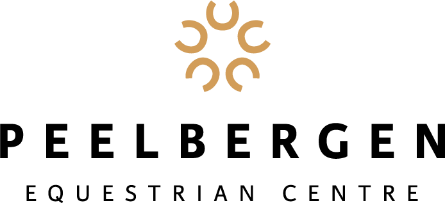 BEFORE TRAVELLING TO PEELBERGENMonitor and record the temperature of each of your horses twice a day for the 10 days leading up to the event (starting immediately if the event starts in less than 10 days) on the attached Temperature Record Sheet (annex 1).Fill in the attached FEI Equine Health Self-Certification form (annex 2) and keep this form in the horse’s passport.Pack a thermometer and maybe a back-up thermometer too.UPON ARRIVAL AT PEELBERGENPark your truck at the directions of our parking attendants.Please proceed to the COVID-19 test area(open Wednesday from 13h00-20h00 and Thursday from 08h00-20h00. For people who have a late arrival, please call +31652337072 and make an appointment. If you already have a negative COVID-19 test certificate (the official test results must be less than 72 hours old. Self-tests are not permitted) the test staff will check your certificate.If you do not have a negative test certificate you can get tested there (cost per test €50 euro excl. VAT)If you have an approved negative COVID-19 test certificate, please proceed to the stable managers office(at Wednesday and Thursday this is also the showoffice) and show your test certificate and your ID. You will receive the bracelet and other documents you need for the weekend. After you received your stable numbers you can take your horse from the truck. Before entering the stable area we will check your horse, please bring the horses passport and a thermometer. After your horses is checked you can put him in the stable and unload your equipment.  Please note that in the tents there is a one-way routing for the horses!At every horse stable we have provided a Temperature record sheet. Please fill in the required contact details and note the twice daily temperature checks on this sheet.  GENERAL RULES AT PEELBERGEN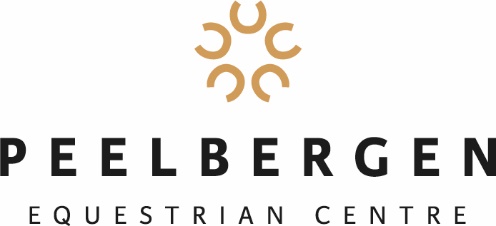 In the stables the stall doors must be closed at all times. Note that every rider can bring a maximum of 3 persons (every person needs to present a negative COVID-19 test certificate at the accreditation point together with your ID (the official certificate must include full name, date of birth and ID number, it has to be less than 72 hours old. Self-tests are not permitted). In all the inside areas (toilets & show office etc.) it is mandatory to wear a face mask. If you do not have a face mask, you can buy them at the stable managers office.Trucks & horses may only arrive Wednesday between 13h00 – 18h00 and Thursday between 08h00 – 13h00. To minimize the risk of any virus spreading, all dogs must be leashed and be accompanied by a human or tied to stationary object. Violation of this rule means you will receive a €100 euro fine. No warnings will be given.There are still COVID-19 measures in place in the Netherlands. This means we can provide full catering service for all our guest.